Publicado en Madrid el 21/05/2024 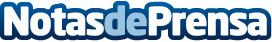 Talento business-tech: el nuevo perfil híbrido demandado por las empresasEl auge de la digitalización ha creado un nuevo perfil demandado por las empresas que combine conocimientos, habilidades y competencias tanto en el ámbito de negocio como en el tecnológico. Para analizar esta demanda creciente, The Valley ha organizado una mesa redonda donde distintos expertos han analizado el talento joven que buscan las empresas y las medidas que están tomando los departamentos de RR. HH. para su desarrollo profesionalDatos de contacto:RedacciónComunicación609601048Nota de prensa publicada en: https://www.notasdeprensa.es/talento-business-tech-el-nuevo-perfil-hibrido Categorias: Educación Recursos humanos Formación profesional Cursos Universidades Innovación Tecnológica Digital Actualidad Empresarial http://www.notasdeprensa.es